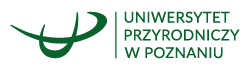 Załącznik nr 6 do SWZFORMULARZ OFERTOWYna dostawę i montaż klimatyzacji w jednostkach Uniwersytetu Przyrodniczego w PoznaniuNr referencyjny nadany sprawie przez Zamawiającego AZ.262.2099.20241.	ZAMAWIAJĄCY:Uniwersytet Przyrodniczy w Poznaniu, ul. Wojska Polskiego 28, 60-637 Poznań2.	WYKONAWCA:Niniejsza oferta zostaje złożona przez: Nazwa wykonawcy:		...................................................................................Siedziba wykonawcy:		...................................................................................Adres wykonawcy:		...................................................................................Nr telefonu:			...................................................................................Nr faksu:			...................................................................................Adres e-mail:			...................................................................................Miejsce i numer rejestracji lub wpisu do ewidencji: ......................................................................................................................................nr REGON:			................................................................................... nr NIP:			…................................................................................3.	OSOBA UPRAWNIONA DO KONTAKTÓW: Ja (my) niżej podpisany(i) oświadczam(y), że:zapoznałem się z treścią SWZ dla niniejszego zamówienia,gwarantuję wykonanie całości niniejszego zamówienia zgodnie z treścią: SWZ, wyjaśnień do SWZ oraz jej modyfikacji,niniejsza oferta wiąże nas do 21 sierpnia 2024 r.akceptuję(emy) bez zastrzeżeń wzór umowy,w przypadku uznania mojej (naszej) oferty za najkorzystniejszą zobowiązuję(emy) się zawrzeć umowę 
w miejscu i terminie, jakie zostaną wskazane przez Zamawiającego,Oświadczamy, że jesteśmy (odpowiednie zakreślić):mikroprzedsiębiorstwem (zatrudniającym mniej niż  10 osób i roczny obrót lub roczna suma bilansowa nie przekracza 2 milionów euro),małym przedsiębiorstwem (zatrudniającym mniej niż  50 osób i roczny obrót lub roczna suma bilansowa nie przekracza 10 milionów euro),średnim przedsiębiorstwem (zatrudniającym mniej niż 250 osób i roczny obrót nie przekracza 50 milionów euro  lub roczna suma bilansowa nie przekracza 43 milionów euro).jednoosobową działalnością gospodarcząosobą fizyczną nieprowadzącą działalności gospodarczejinnym rodzajemnie zamierzam(y) powierzać do podwykonania żadnej części niniejszego zamówienia / następujące części niniejszego zamówienia zamierzam(y) powierzyć podwykonawcom*:Wybór oferty prowadzić będzie do powstania u Zamawiających obowiązku podatkowego 
w zakresie  …………………………………………………………………*Wartość podatku wynosi: ……………………………………………*Oferuję(emy) wykonanie przedmiotu zamówienia w cenie:Część 1:Budynek przy ul. Wojska Polskiego 38/42:Wartość netto:.............................................. (słownie):...................................................................................................................................plus podatek VAT w kwocie ..............................................……...................................................
czyli cena ofertowa wynosi:  
brutto: ............................................
słownie:...................................…............................................................................................Oferujemy wydłużenie Gwarancji – TAK / NIE*.Oferujemy wydłużenie okresu rękojmi i gwarancji do …….. miesięcyKlimatyzacja:Marka:…………….Modele jednostek wewnętrznej:……………….Moce chłodnicze (kW) jednostek wewnętrznych:…………………Model jednostki zewnętrznej:……………..Moc chłodnicza jednostki zewnętrznej:………………….Część 2:Budynek przy ul. Wojska Polskiego 50:Wartość netto:.............................................. (słownie):...................................................................................................................................plus podatek VAT w kwocie ..............................................……...................................................
czyli cena ofertowa wynosi:  
brutto: ............................................
słownie:...................................…............................................................................................Oferujemy wydłużenie Gwarancji – TAK / NIE*.Oferujemy wydłużenie okresu rękojmi i gwarancji do …….. miesięcyKlimatyzacja:Marka:…………….Modele jednostek wewnętrznej:……………….Moce chłodnicze (kW) jednostek wewnętrznych:…………………Model jednostki zewnętrznej:……………..Moc chłodnicza jednostki zewnętrznej:………………….Część 3:Budynek przy ul. Wojska Polskiego 50:Wartość netto:.............................................. (słownie):...................................................................................................................................plus podatek VAT w kwocie ..............................................……...................................................
czyli cena ofertowa wynosi:  
brutto: ............................................
słownie:...................................…............................................................................................Oferujemy wydłużenie Gwarancji – TAK / NIE*.Oferujemy wydłużenie okresu rękojmi i gwarancji do …….. miesięcyCzęść 4:Budynek przy ul. Wojska Polskiego 28:Wartość netto:.............................................. (słownie):...................................................................................................................................plus podatek VAT w kwocie ..............................................……...................................................
czyli cena ofertowa wynosi:  
brutto: ............................................
słownie:...................................…............................................................................................Oferujemy wydłużenie Gwarancji – TAK / NIE*.Oferujemy wydłużenie okresu rękojmi i gwarancji do …….. miesięcyKlimatyzacja:Marka:…………….Modele jednostek wewnętrznej:……………….Moce chłodnicze (kW) jednostek wewnętrznych:…………………Model jednostki zewnętrznej:……………..Moc chłodnicza jednostki zewnętrznej:………………….Część 5:Wartość netto:.............................................. (słownie):...................................................................................................................................plus podatek VAT w kwocie ..............................................……...................................................
czyli cena ofertowa wynosi:  
brutto: ............................................
słownie:...................................…............................................................................................Oferujemy wydłużenie Gwarancji – TAK / NIE*.Oferujemy wydłużenie okresu rękojmi i gwarancji do …….. miesięcyKlimatyzacja:Marka:…………….Modele jednostek wewnętrznej:……………….Moce chłodnicze (kW) jednostek wewnętrznych:…………………Model jednostki zewnętrznej:……………..Moc chłodnicza jednostki zewnętrznej:………………….Łączny koszt nabycia (cena ofertowa brutto) uwzględnia wszystkie koszty związane z realizacją przedmiotu zamówienia zgodnie z opisem przedmiotu zamówienia oraz istotnymi postanowieniami umowy określonymi w SWZ. Oświadczam, że prowadzę rachunek rozliczeniowy, dla którego prowadzony jest „rachunek VAT” w  rozumieniu przepisów ustawy z dnia 11 marca 2004 r. o podatku od towarów i usług. Przyjmujemy do wiadomości, że rachunkiem właściwym do dokonania zapłaty może być wyłącznie rachunek, dla którego prowadzony jest rachunek VAT. W chwili złożenia niniejszego oświadczenia jest to rachunek nr…………………………………………………. Oświadczam, że właściwym dla nas organem podatkowym jest Naczelnik Urzędu Skarbowego w  ………………………………………………….……………………………..Wadium w kwocie .................................... zostało wniesione w dniu ............................. w formie ............................................................... Wadium zostanie zwrócone wykonawcy na konto - dot. wpłaty w pieniądzu: ……………………………………………………………dotyczy tych Wykonawców, którzy wnoszą wadium gotówką),Oświadczamy, że wniesiemy zabezpieczenie należytego wykonania umowy w formie …………………………. w wysokości 5% całkowitej ceny brutto podanej w ofercie,…………………..............................................  (pieczęć i podpis osoby uprawnionej do         składania oświadczeń woli w imieniu Wykonawcy)	…........... dnia ................ 2024 roku.                                    Imię i nazwiskoAdresNr telefonuNr faksuAdres e-mailL.p.Część/zakres zamówienia Nazwa (firma) podwykonawcy1.2.3.Specyfikacja technicznaSpecyfikacja technicznaSpecyfikacja technicznaSpecyfikacja technicznaSpecyfikacja technicznaLp.OpisNazwaWersjaInne dane identyfikacyjne1.2.Specyfikacja technicznaSpecyfikacja technicznaSpecyfikacja technicznaSpecyfikacja technicznaSpecyfikacja technicznaLp.OpisNazwaWersjaInne dane identyfikacyjne1.2.Specyfikacja technicznaSpecyfikacja technicznaSpecyfikacja technicznaSpecyfikacja technicznaSpecyfikacja technicznaLp.OpisNazwaWersjaInne dane identyfikacyjne1.2.Specyfikacja technicznaSpecyfikacja technicznaSpecyfikacja technicznaSpecyfikacja technicznaSpecyfikacja technicznaLp.OpisNazwaWersjaInne dane identyfikacyjne1.2.Specyfikacja technicznaSpecyfikacja technicznaSpecyfikacja technicznaSpecyfikacja technicznaSpecyfikacja technicznaLp.OpisNazwaWersjaInne dane identyfikacyjne1.2.